    Université Mouloud Mammeri de Tizi-Ouzou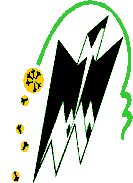 Faculté des sciences économiques,  de gestion et des sciences commerciales Département des sciences Financières et de comptabilité		AVIS de soutenance de mémoire master IIAnnée universitaire 2023/2024    											          Session JuinNom et prénom de l'encadreurSpécialitéNom et prénom des étudiants 01Nom et prénom de l'étudiant 02DateHeureSalleLEHAD RACHIDAF.AMokrani AmarNanache mustapha26/06/202412H00S 15 SGLEHAD RACHIDAF.ABacha LydiaAouchiche Meriem26/06/202413H00S 15 SGAMIAR LilaF.BRAHOUAL FARIDAAMZIANE YASMINA26/06/202413H00S 09 SGLOUGGAR ROSAF.BALi MALEkAMINE YAZID26/06/202413H00S 08 SGRASSOUL NadiaF.BHASSOUN Abdelmalek El HocineKAMEL Aissa26/06/202414H00S 07 SGMOKRANE AliF.AMAZRI DIHIAZERROUGUI SAMAH26/06/202414H00S 10 SGMAHTOUT IdirA,C,GNAIT ABDERRAHMANE Siham26/06/202415H00S 11 SGIGUERGAZIZ Wassila F.BCHABOUR LisaHADJ LARBI Koussaila26/06/202415H00S 10 SGSAIDANI ZAHIRF.AYAHIA LILA26/06/202414H00S 08 SGBENZEGANE SouhilaF.EBOUMAIZA YASMINEKACI KATIA26/06/202414H00S 09 SGHABBAS BoubekeurF.AHANDI ThaninaHAMOUNI Fatiha26/06/202415H00S 13 SG